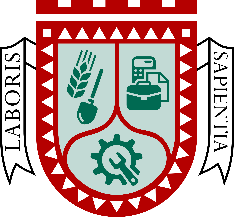 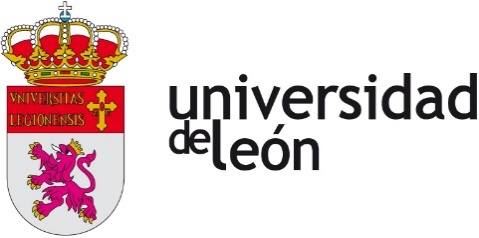 ANEXO 3: Cambio de alumno asignado (solicitud del tutor)	D./Dña. __________________________________, tutor/a del trabajo a elaborar por el alumno/a del Grado en Relaciones Laborales y Recursos Humanos D./Dña. ____________________________________ en el curso académico _______________.EXPONE:____________________________________________________________________________________________________________________________________________________________________________________________________________________________________________________________________________________________________________________________________________________________________________________________________________________________________SOLICITA:____________________________________________________________________________________________________________________________________________________________________________________________________________________________________________________________________________________________________________________________________________________________________________________________________________________________________En León, a __________ de _____________ de ___________VºBº Tutor/a actualFirma del/la estudianteVºBº Tutor/a propuesto/a